BPES PTA Logo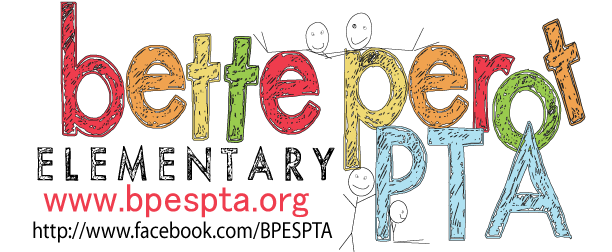 